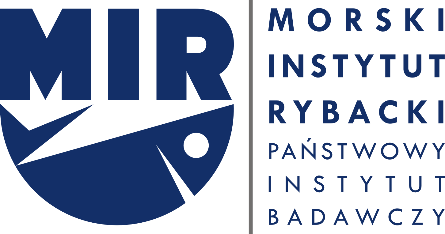 Gdynia, dnia 19.10.2020 r.Nr postępowania: PN/31/FZP/NM/2020INFORMACJA Z OTWARCIA OFERTDziałając na podstawie przepisów art. 86 ust. 5 ustawy z dnia 29 stycznia 2004 roku Prawo zamówień publicznych Zamawiający – Morski Instytut Rybacki -  Państwowy Instytut Badawczy w Gdyni przekazuje informacje z otwarcia ofert w postępowaniu o udzielenie zamówienia publicznego na: dostawę odczynników i drobnego sprzętu laboratoryjnego:Kwota, jaką Zamawiający zamierza przeznaczyć na sfinansowanie zamówienia:  33 000 zł brutto, w tym:dla zadania 1 – 5 600 zł brutto,dla zadania 2 – 1 700 zł brutto,dla zadania 3 – 270 zł brutto,dla zadania 4 – 5 300 zł brutto,dla zadania 5 – 930 zł brutto,dla zadania 6 – 1 000 zł brutto.dla zadania 7 – 5 700 zł brutto.dla zadania 8 – 11 500 zł brutto.dla zadania 9 – 1 000 zł brutto.Warunki płatności, okres gwarancji i termin wykonania umowy: zgodnie z SIWZ. Złożone oferty:Oferta 1 – Phenomenex Ltd. Deutschland Zeppelinstrasse 5 63741 AschaffenburgZadanie 8 – 13 702,20 zł bruttoOferta 2 – ANCHEM Plus, ul. Bora Komorowskiego 56, 03-982 WarszawaZadanie 8 – 11 685,00 zł bruttoOferta 3 – Prospecta sp. z o.o., ul. Barbórki 8, 04-511 WarszawaZadanie 7 – 3 493,20 zł bruttoOferta 4 - Przedsiębiorstwo Handlowe VINC Andrzej Jurkiewicz ul. Nowodworcowa 11/1 81-581 GdyniaZadanie 1 – 5 815,44 zł,Zadanie 2 – 2 583,00 zł,Zadanie 3 – 233,70 zł,Zadanie 4 – 2 728,14 zł,Zadanie 5 -  1 076,25 zł,Zadanie 6 – 1 405,20 zł,Zadanie 9 - -1 217,70 złSekretarz Komisji